ZAMÓWIENIE NA ROLETY MATERIAŁOWE „VEGAS PROFIL”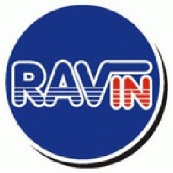 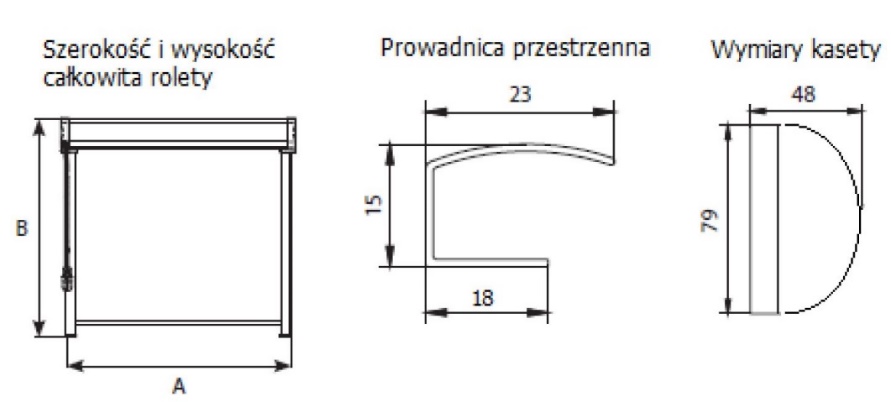 Zamawiający:	Nr zamówienia:	Data zamówienia:	Termin realizacji:	(czytelny podpis zamawiającego)Nr paczkiSzerokośćcałkowita  (A) (mm)Wysokośćcałkowita (B) (mm)Ilość (szt.)Symbol tkaninySterowanie P/LKolor osprzętuKolor osprzętuKolor osprzętuKolor osprzętuKolor osprzętuKolor osprzętuKolor osprzętuUwagiNr paczkiSzerokośćcałkowita  (A) (mm)Wysokośćcałkowita (B) (mm)Ilość (szt.)Symbol tkaninySterowanie P/Lbiałybrązsosnazłoty dąbmahońorzechdąb bagiennyUwagi123456777778